Publicado en Santiago de Compostela el 21/01/2021 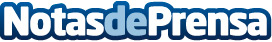 El fenómeno Miniso y su diseño japonés aterrizan en Galicia con nueva tienda en As CancelasDiseño japonés de alto nivel, gran calidad y precios ajustados caracterizan los más de 3.000 diferentes productos que los compostelanos encontrarán en la tienda de As Cancelas. Gracias a la acogida de sus productos de consumo inteligente MINISO ha abierto 4.300 tiendas en cerca de 90 países desde su fundación en 2013, 25 de ellas en la Península en poco más de año y medioDatos de contacto:Álvaro de Mingo Diaz659093183Nota de prensa publicada en: https://www.notasdeprensa.es/el-fenomeno-miniso-y-su-diseno-japones Categorias: Franquicias Interiorismo Moda Marketing Galicia Consumo http://www.notasdeprensa.es